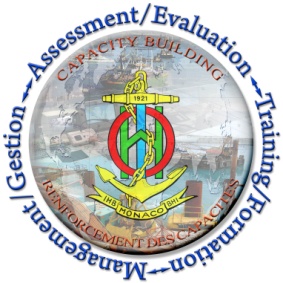 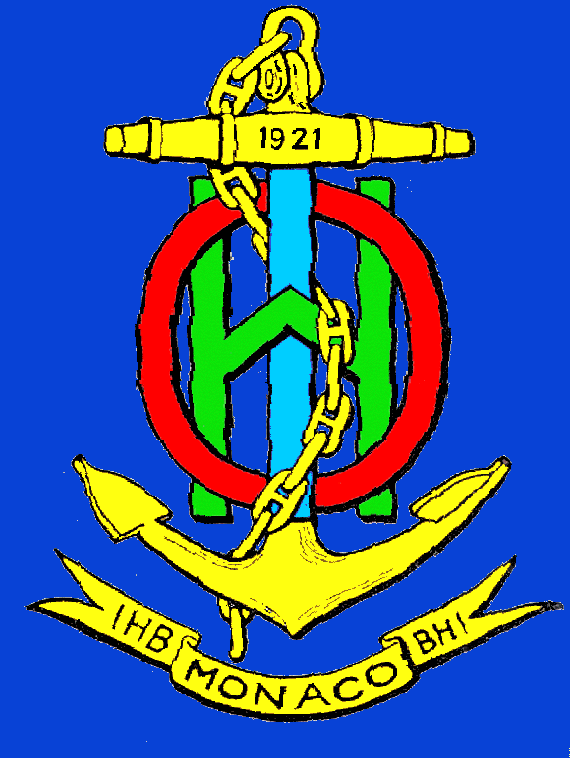 IHO CAPACITY BUILDING PROJECTCANDIDATE APPLICATION FORMAttachment: Candidate's Curriculum VitaePlease attach a copy of the candidate’s Curriculum Vitae (CV) to the completed application form.STATEMENT BY THE NATIONAL HYDROGRAPHER OrAPPROPRIATE NATIONAL AUTHORITYThe Hydrographer (Type here if not the Hydrographer) of (type here the name of the country)  requests the IHB to consider this Application Form and confirms that he/she is fully aware of the following conditions which apply to this application: The candidate (if selected) once the training has been successfully completed, he/she will continue to work in the field of the training received.The IHO Capacity Building Fund will support the items so agreed and indicated in the relevant Circular Letter or Invitation Letter. Insurances, visa and any other expenses are not covered by the IHO Capacity Building Fund. They are the responsibility of the institution submitting the application. Should a selected candidate not be able to participate in the course for any reason he/she will be replaced by a candidate from the waiting list and NOT by an applicant from the same country.Passport and Visa are the responsibility of the applicant or the applicant’s administration. Where the IHB is informed less than 1 month before the start of the course that a selected candidate is unable to participate  in the course, his/her sponsoring institution will be required to refund the  IHO Capacity Building Fund any expenses already incurred by the IHB.  The Application Form should reach the SWPHC Secretariat and IHB no later than 14th November 2014 and should be addressed to:SWPHC Secretariat	CBSC SecretaryAustralian Hydrographic Service	International Hydrographic BureauEmail: international.relations@hydro.gov.au 	Email: adcc@iho.int with copy to info@iho.int 		or Fax:  +377 93 10 81 401. Project characteristics (filled by the IHB or project leader)1. Project characteristics (filled by the IHB or project leader)1. Project characteristics (filled by the IHB or project leader)Type of project:Type of project:2 Day WorkshopName of the project:Name of the project:Technical Workshop on Hydrography and Hydrographic GovernanceVenue:Venue:Rarotonga, Period:Period:23-24 February 20152. Personal information (filled by applicant)2. Personal information (filled by applicant)2. Personal information (filled by applicant)Title:Enter your titleEnter your titleFamily name:Enter your family nameEnter your family nameFirst name:Enter your first nameEnter your first nameNationality:Enter your nationalityEnter your nationalityPassport no.:Enter your passport numberEnter your passport numberDate of birth:Enter your date of birthEnter your date of birthPlace of birth:Enter your place of birthEnter your place of birth3. Address direction (filled by applicant)3. Address direction (filled by applicant)3. Address direction (filled by applicant)Address:Enter the street numberEnter the street numberAddress:Enter the complementEnter the complementAddress:City – Enter the postal codeCity – Enter the postal codeAddress:CountryCountryTelephone:(Country code) phone number(Country code) phone numberFax:(Country code) fax number(Country code) fax numbere-mailEnter an e-mail addressEnter an e-mail address4. Present position and description of duties (filled by applicant)4. Present position and description of duties (filled by applicant)4. Present position and description of duties (filled by applicant)Describe here your current position in the organization and a short description of your duties (maximum 5 lines)Describe here your current position in the organization and a short description of your duties (maximum 5 lines)Describe here your current position in the organization and a short description of your duties (maximum 5 lines)5. Experience in Hydrography and Cartography (filled by applicant)5. Experience in Hydrography and Cartography (filled by applicant)5. Experience in Hydrography and Cartography (filled by applicant)Describe here your past experience in Hydrography and Cartography, with emphasis in the ones related to the project (maximum 7 lines)Describe here your past experience in Hydrography and Cartography, with emphasis in the ones related to the project (maximum 7 lines)Describe here your past experience in Hydrography and Cartography, with emphasis in the ones related to the project (maximum 7 lines)6. Candidate's future plans for application of the training/participation (filled by applicant)6. Candidate's future plans for application of the training/participation (filled by applicant)6. Candidate's future plans for application of the training/participation (filled by applicant)Describe here your future plans for application of the training or participation in technical events (maximum 5 lines)Describe here your future plans for application of the training or participation in technical events (maximum 5 lines)Describe here your future plans for application of the training or participation in technical events (maximum 5 lines)7. Please indicate if participant will also attend the 13th SWPHC Meeting (25-27 Feb 2015). (Note accommodation and meals to be met by participant).7. Please indicate if participant will also attend the 13th SWPHC Meeting (25-27 Feb 2015). (Note accommodation and meals to be met by participant).7. Please indicate if participant will also attend the 13th SWPHC Meeting (25-27 Feb 2015). (Note accommodation and meals to be met by participant).YES                                                                                                           NOYES                                                                                                           NOYES                                                                                                           NO8. Date and signature of the applicant8. Date and signature of the applicant8. Date and signature of the applicantDate: Signature date Name: National Hydrographer/authority nameSignature: